3Al margen un sello que dice: Gobierno del Estado de Jalisco. Poder Ejecutivo. Instituto de Transparencia e Información Pública de Jalisco.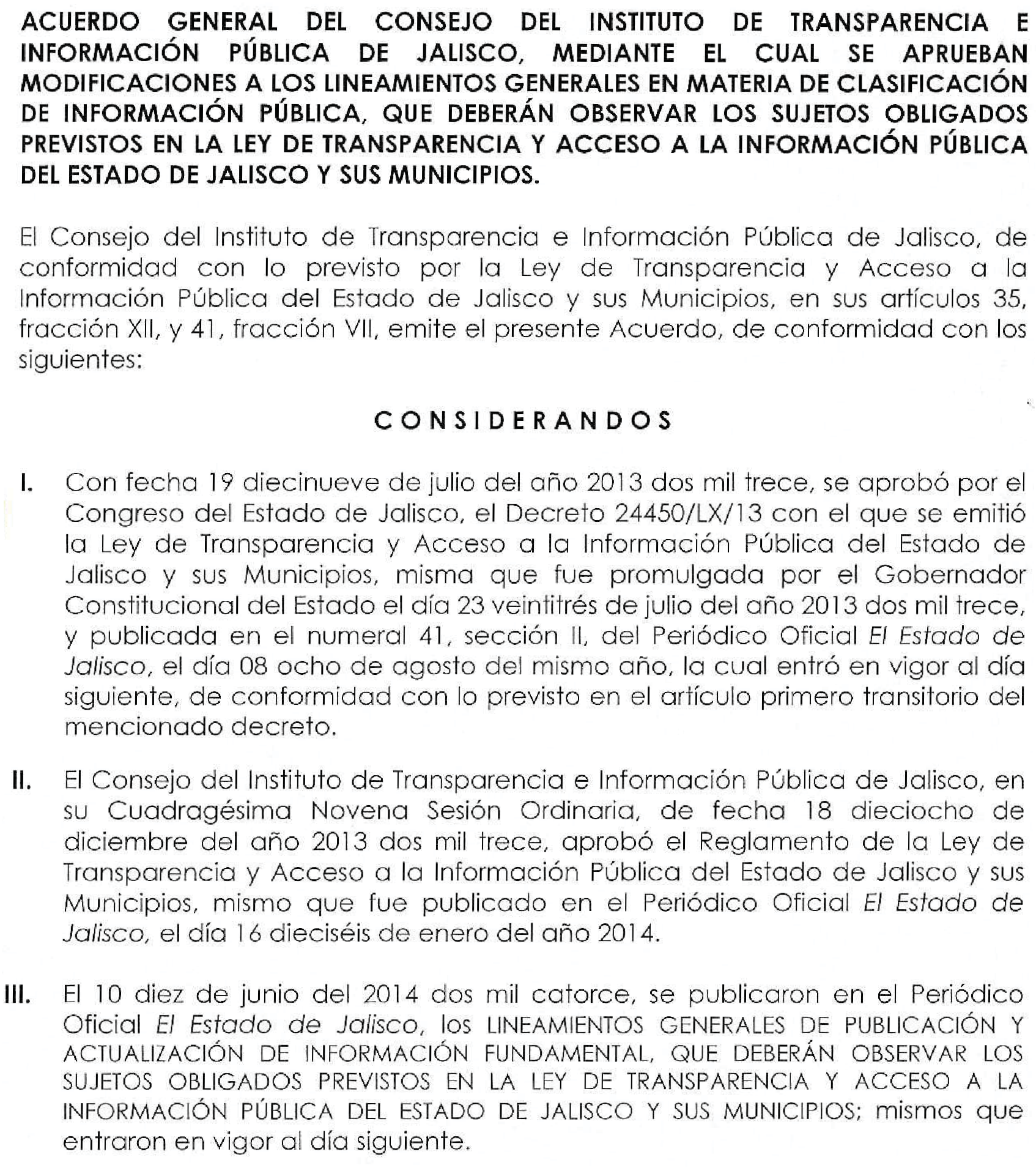 4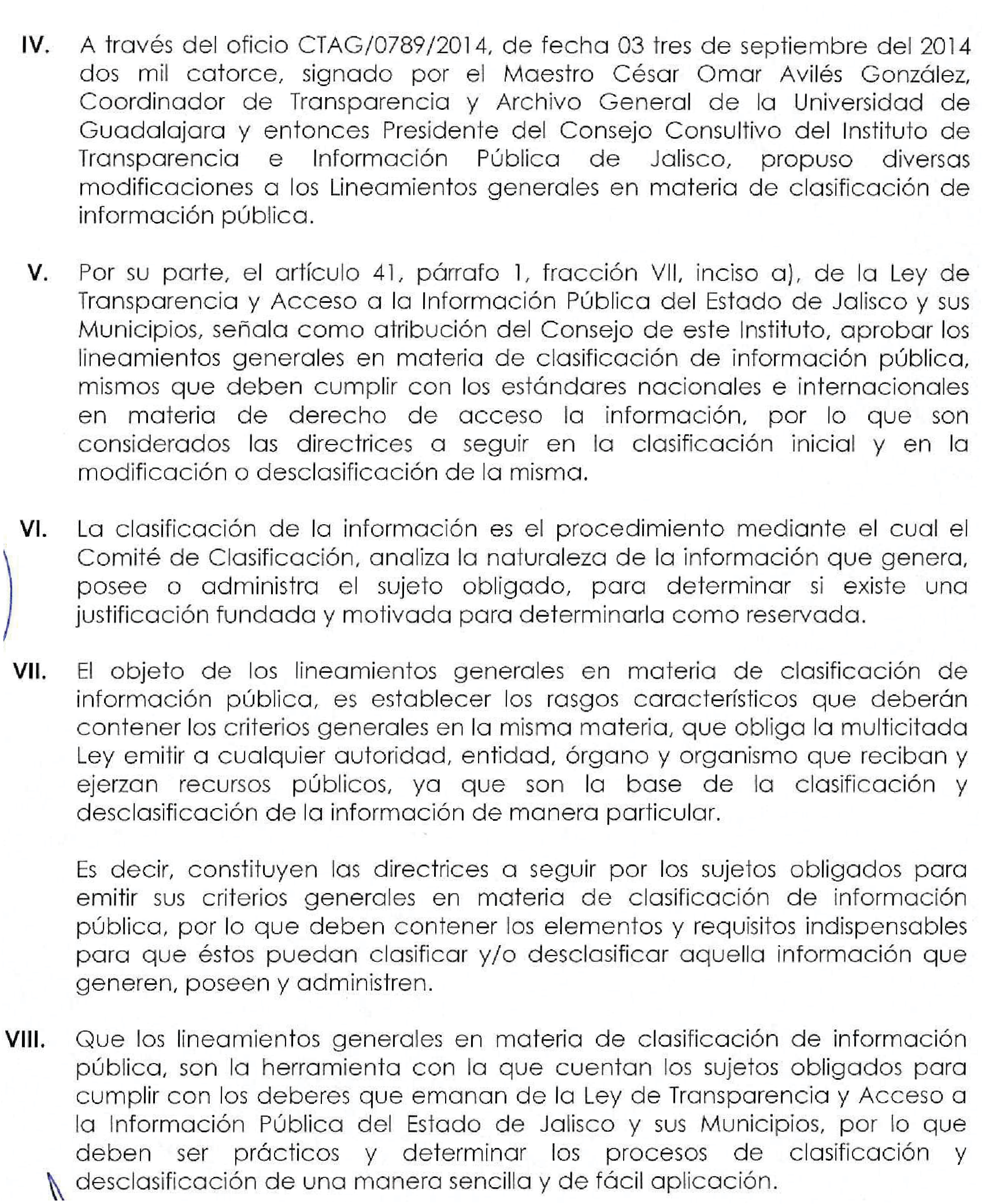 5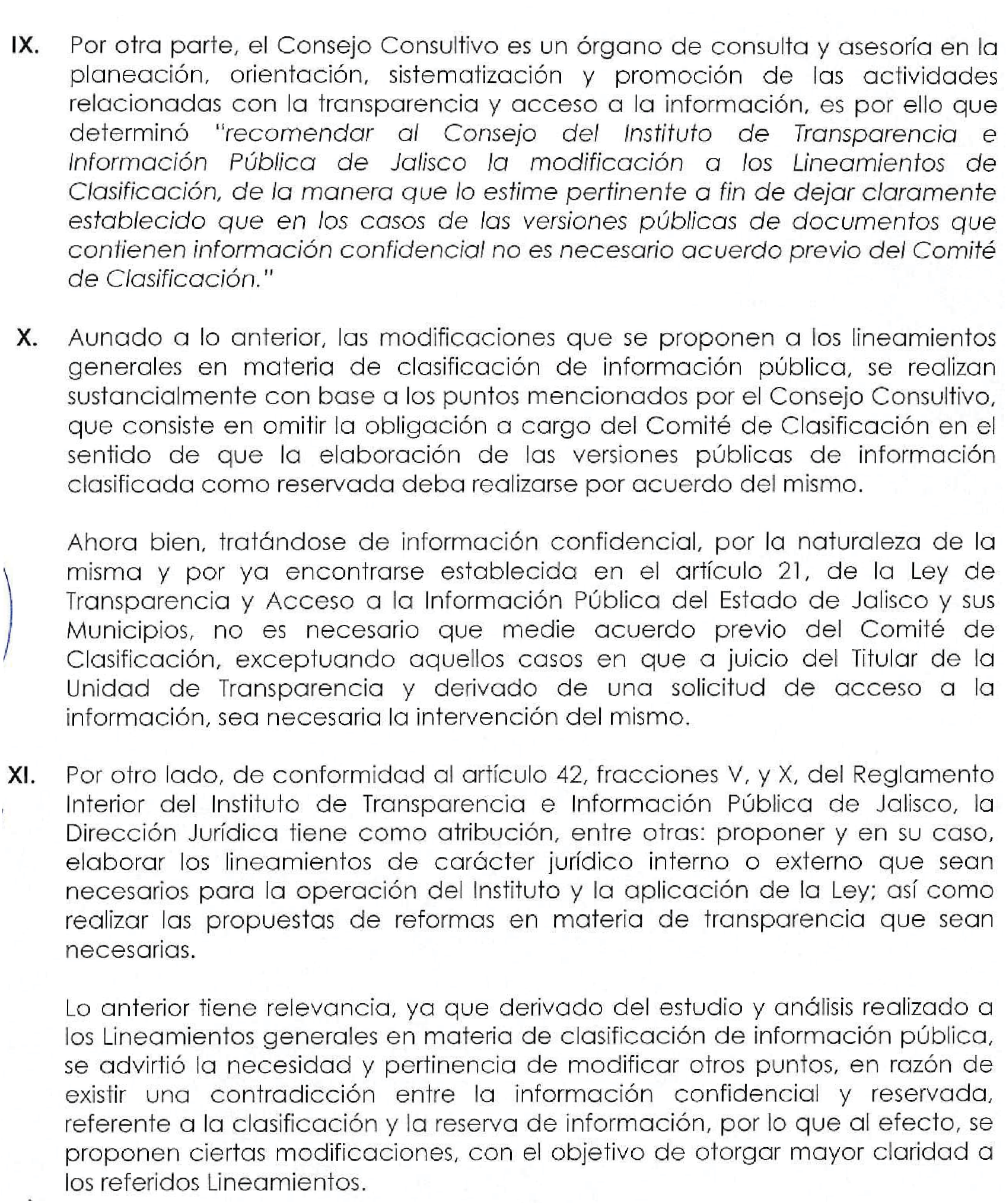 6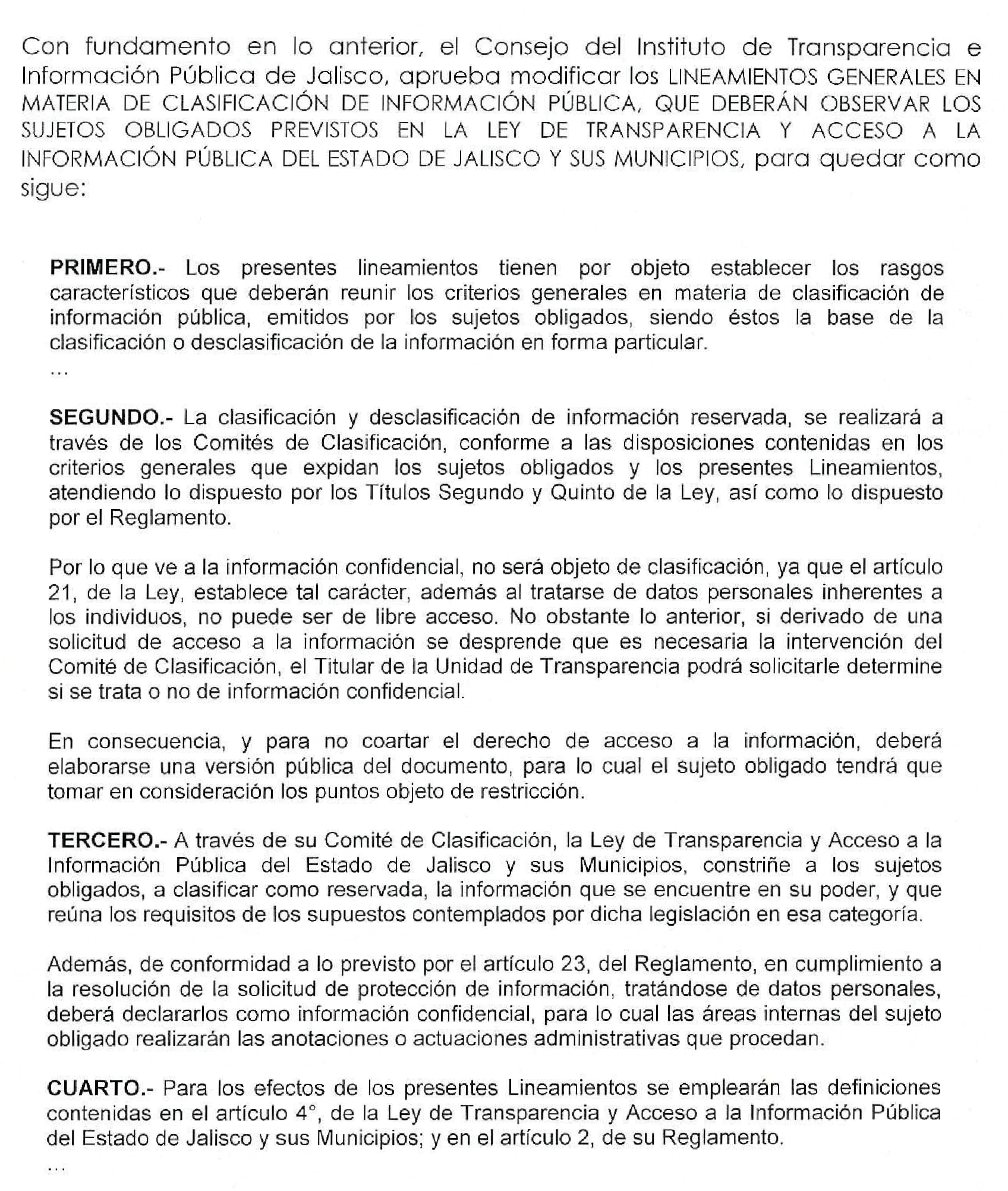 7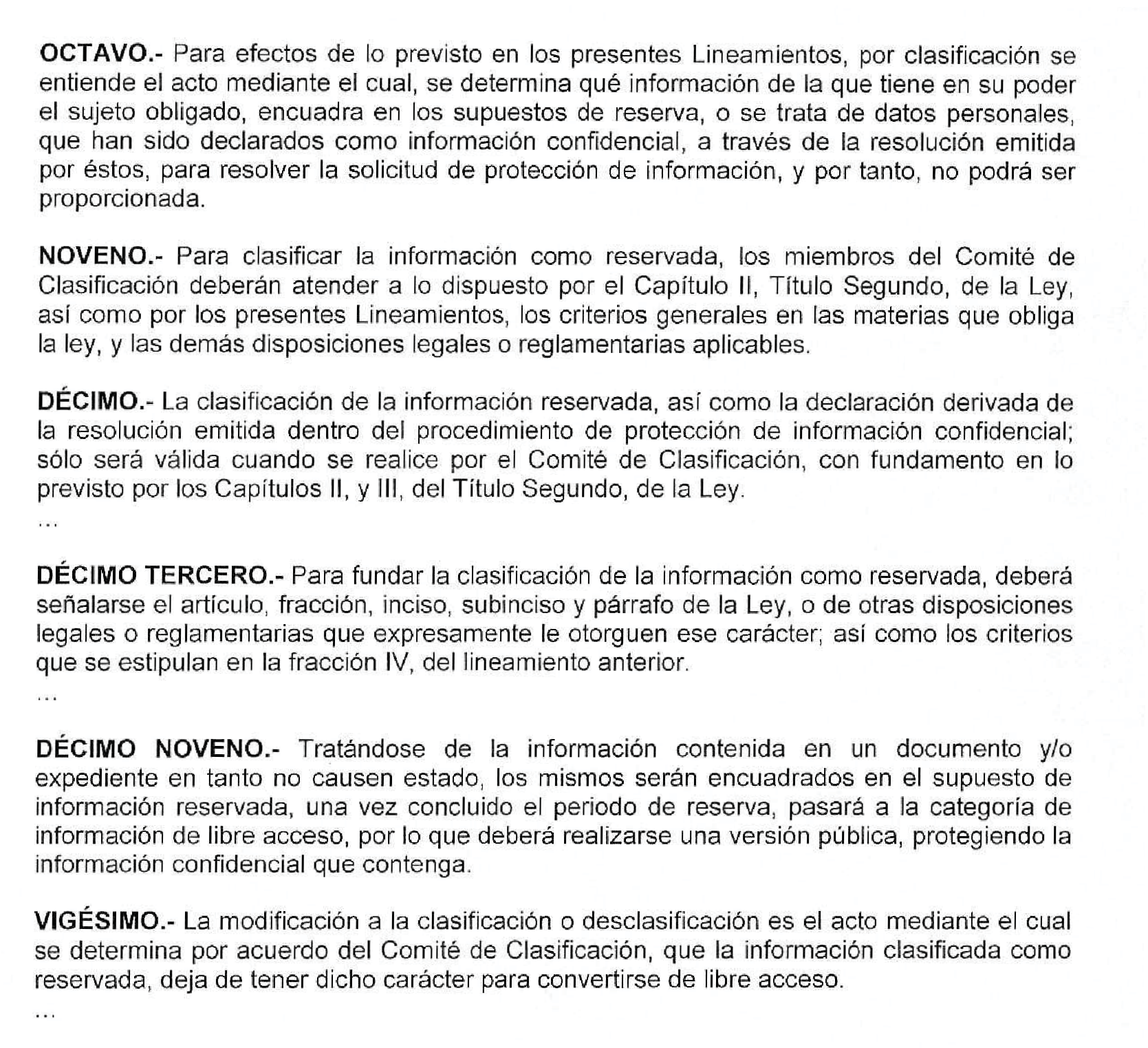 8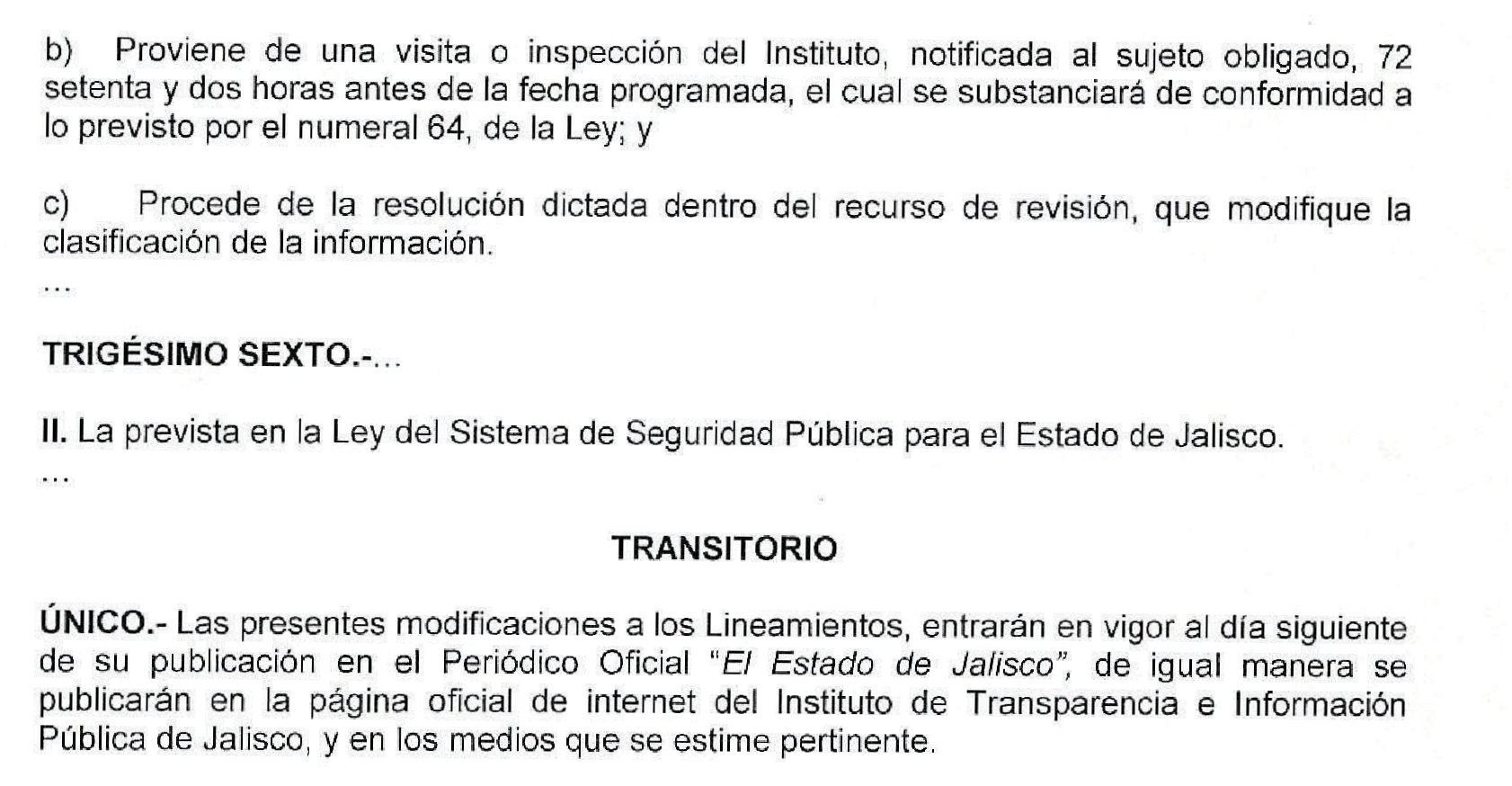 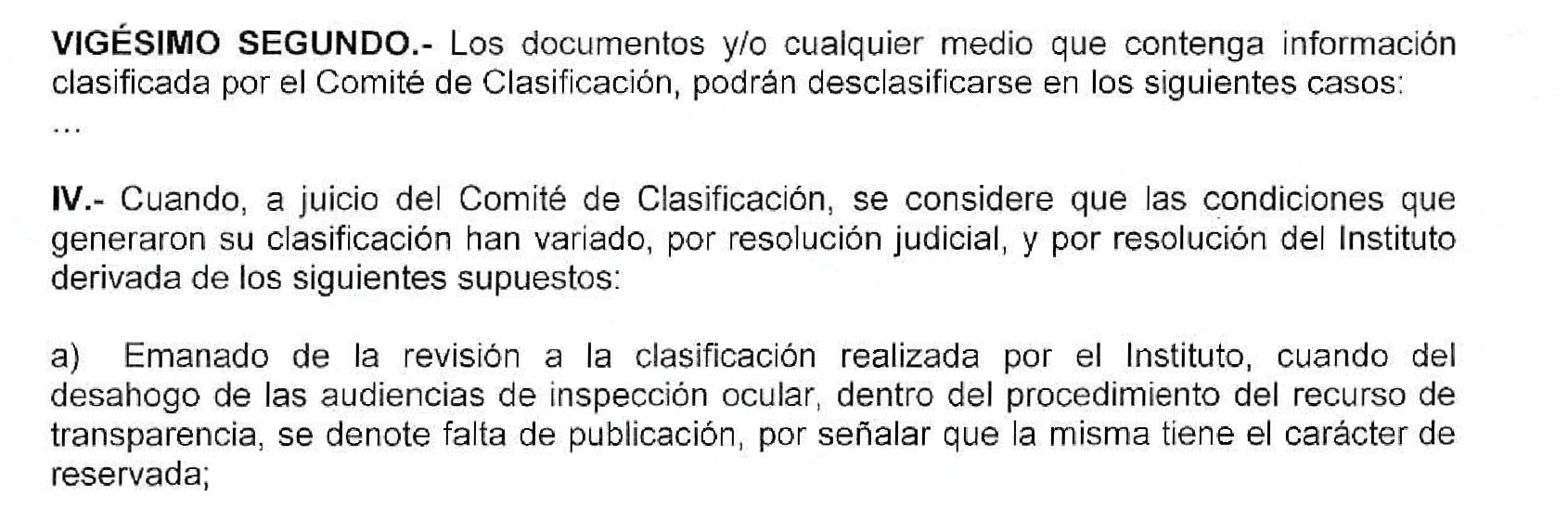 9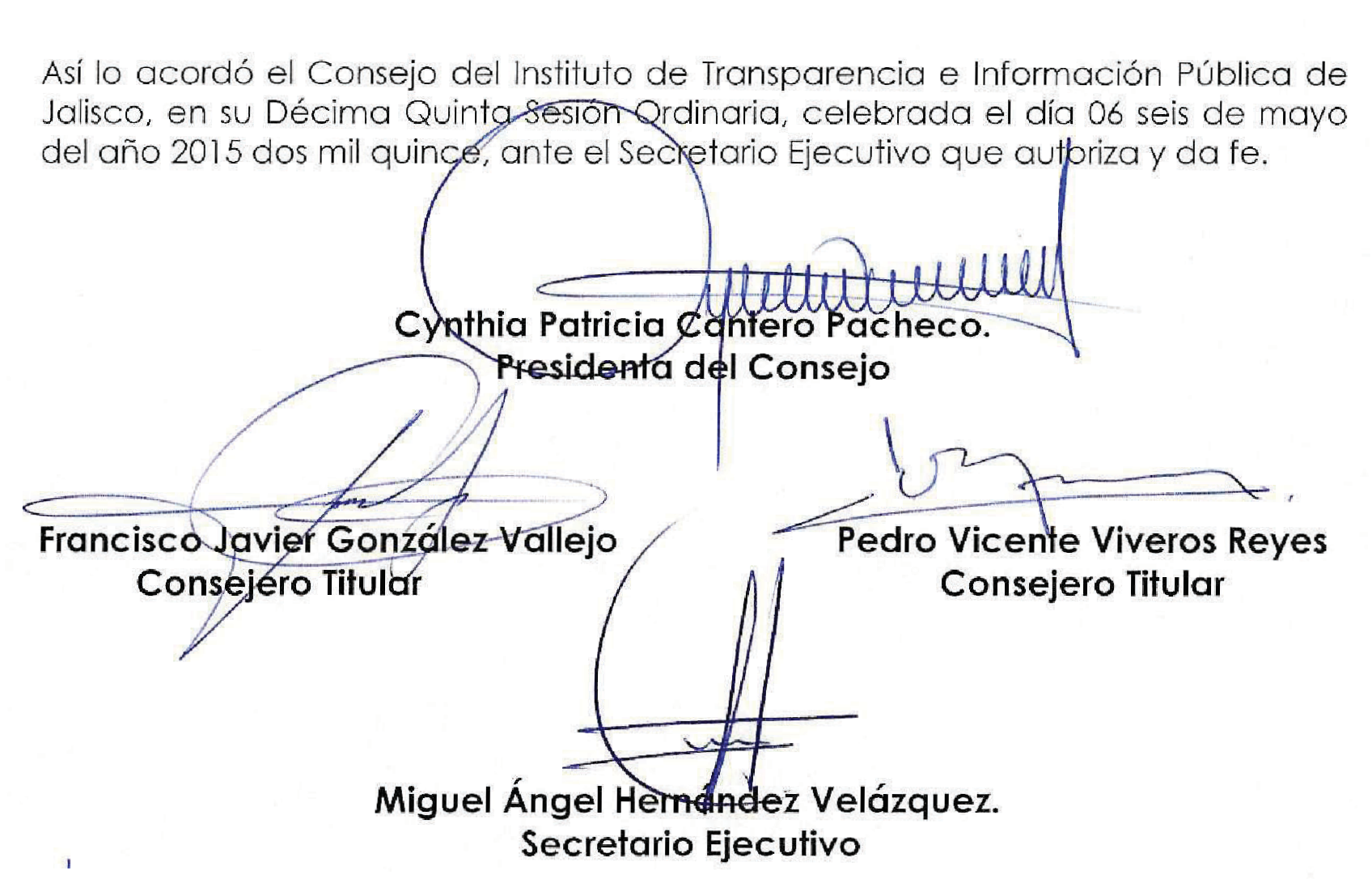 